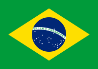 15.5. DECRETO 8544 DE 8 DE JANEIRO DE 1996 MINAS GERAIS (BRASIL)Art. 8º - Compete ao CMDM:  I - formular políticas públicas e coordenar as ações de governo voltadas para a eliminação da discriminação de gênero e promoção da igualdade;  II - estimular, apoiar e desenvolver estudos, pesquisas e debates sobre a identidade de gênero;